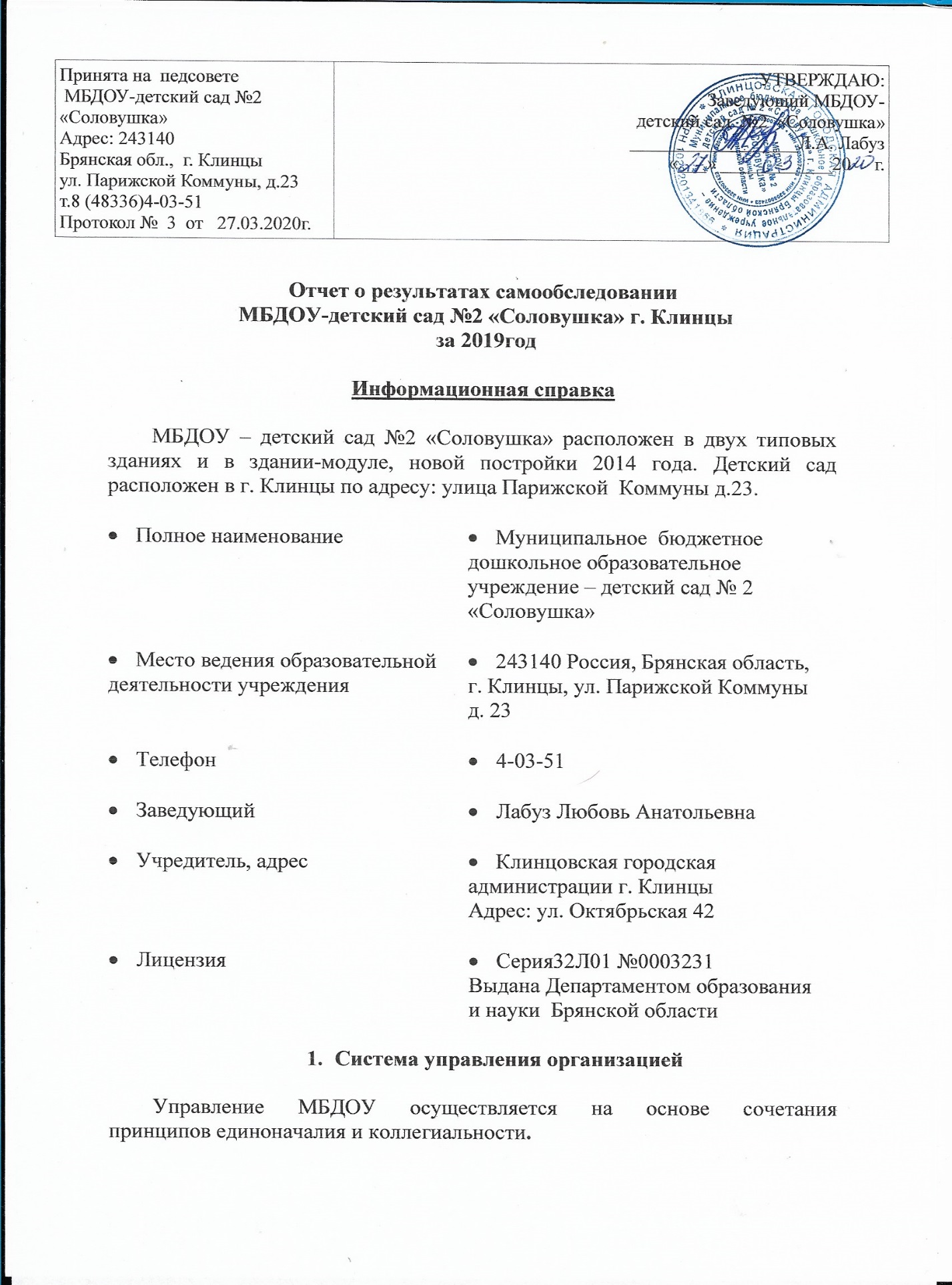                                            Отчет о результатах самообследовании МБДОУ-детский сад №2 «Соловушка» г. Клинцы за 2019годИнформационная справкаМБДОУ – детский сад №2 «Соловушка» расположен в двух типовых зданиях и в здании-модуле, новой постройки 2014 года. Детский сад расположен в г. Клинцы по адресу: улица Парижской  Коммуны д.23. Система управления организациейУправление МБДОУ осуществляется на основе сочетания принципов единоначалия и коллегиальности.Единоличным исполнительным органом образовательной организации является руководитель — заведующий Л.А. Лабуз, которая осуществляет текущее руководство деятельностью образовательной организации.В МБДОУ сформированы коллегиальные органы управления:Общее собрание работниковПедагогический советСтруктура, порядок формирования, срок полномочий и компетенция органов управления образовательной организацией, порядок принятия ими решений и выступления от имени образовательной организации устанавливаются Уставом в соответствии с законодательством Российской Федерации. В МБДОУ создан:Родительский комитетРодители (законные представители) детей, посещающих детский сад, в рамках работы Родительского комитета обеспечивают постоянную и систематическую связь детского сада с родителями (законными представителями), содействуют руководству дошкольного учреждения: в совершенствовании условий для осуществления образовательного процесса, охраны жизни и здоровья детей, свободного и гармоничного развития личности ребенка; в защите законных прав и интересов детей; в организации и проведении массовых воспитательных мероприятий, содействуют педагогической пропаганде для успешного решения задачи всестороннего развития детей дошкольного возраста.2.Оценка образовательной деятельностиМБДОУ – детский сад №2 «Соловушка» в своей деятельности руководствуется Конституцией РФ, федеральным законом «Об образовании РФ», Законом Брянской области «Об образовании», указами и распоряжениями президента РФ, постановлениями и распоряжениями Правительства РФ, решениями соответствующего государственного или муниципального органа, осуществляющего управление в сфере образования. Уставом ДОУ, законодательством субъекта РФ, муниципальными правовыми актами органов местного самоуправления г. Клинцы, договорами с родителями (законными представителями).Обучение воспитанников ведется на русском языке.	Детский сад работает в режиме пятидневной рабочей недели с 10,5 – часовым пребыванием детей. Воспитательно – образовательная работа  в ДОУ охватывает  возрастные периоды:          - от 1,5 до 3 лет (первая младшая группа);            - от 3 до 4 лет (вторая младшая группа);          - от 4 до 5 лет (средняя группа);          - от 5 до 6 лет (старшая группа);          - от 6 до 7 лет (подготовительная группа)Списочный состав контингента детей МБДОУ в 2019 г. составляет 110 детей, фактически функционировало 5 групп.1 младшая группа - 13 воспитанников;               2 младшая группа -20 воспитанников;                 средняя группа - 29  воспитанников;                    старшая группа -  22  воспитанника;                   подготовительная группа - 26 воспитанников.    Содержание образовательного процесса в детском саду определяется основной общеобразовательной программой дошкольного образования, разрабатываемой, принимаемой  и реализуемой  им самостоятельно. Программа разрабатывалась  в соответствии федеральным государственным образовательным стандартом  и с учетом примерной основной образовательной программой дошкольного образования. Содержание Образовательной программы включает совокупность образовательных областей «Физическое развитие», «Познавательное развитие», «Речевое развитие», «Художественно-эстетическое развитие», «Социально-коммуникативное развитие», которые обеспечивают разностороннее развитие детей с учетом их возрастных и индивидуальных особенностей по основным направлениям развития детей. При разработке Образовательной программы и организации образовательного процесса детский сад ориентируется также на парциальные программы художественно-эстетического развития детей 2-7 лет в изобразительной деятельности «Цветные ладошки» И.А.Лыковой (М: Издательский дом «Цветной мир», 2017 г.), «От звука к букве. Формирование аналитико-синтетической активности как предпосылки обучения грамоте» Е.В. Колесникова (М. Ювента, 2016 г.), «Юный эколог» С.Н. Николаевой (М.: издательство МОЗАИКА-СИНТЕЗ, 2016г.), концепция и программа социально-коммуникативного развития и социального воспитания дошкольников «Дорогую добра» Л.В. Коломейченко (М: ТЦ Сфера, 2015г.), программа музыкального воспитания детей дошкольного возраста «Ладушки» И. М. Каплуновой, И.А. Новоскольцевой, методическое пособие «Сенсорное развитие детей раннего возраста 1-3 года» Е.А. Янушко. – М.: Владос, 2017 г.Сроки обучения по основной общеобразовательной программе дошкольного образования в детском саду устанавливаются в соответствии с нормативными сроками их освоения, определяемыми Федеральным государственным образовательным стандартом к структуре основной общеобразовательной программы дошкольного образования.Гармоничному, физическому и полноценному психическому развитию ребёнка способствует гибкий режим дня, предусматривающий разнообразную совместную и индивидуальную деятельность детей в соответствии с их возрастом, состоянием здоровья, интересами, способностями и временем года.Очень важно правильно выстроить стратегию развития образовательного учреждения.  Наш  детский сад строит работу, исходя из запросов родителей, уровня развития детей, откликаясь на актуальные изменения в сфере дошкольного образования. Общая обстановка в детском саду отличается уютом и комфортностью, обеспечивает детям  положительное  настроение и безопасность жизни, эмоциональное благополучие и развитие в соответствии с их интересами и потребностями.В целях развития интеллектуальных и творческих способностей воспитанников и удовлетворения образовательных потребностей граждан МБДОУ – детский сад №2 «Соловушка» предоставляет платные дополнительные образовательные услуги. Организация дополнительных образовательных услуг в дошкольном образовательном учреждении - неотъемлемый компонент социального заказа общества, а также результат последовательного решения федеральных и региональных задач в области образования. Дополнительное образование детей дошкольного возраста – это совершенствование и развитие у ребёнка дошкольного возраста физических, интеллектуальных и личностных качеств. В нашем детском саду создана система дополнительного образования, которая развивается путем кружковой работы по физическому развитию «Степ-аэробика» для  детей 5-7 лет физкультурно-оздоровительной направленности на платной основе. Цель программы: укрепление здоровья детей, повышение сопротивляемости организма.3.Оценка функционирования внутренней системы оценки качества образованияДля успешной реализации Программы в ДОУ обеспечены следующие психолого-педагогические условия:● уважение педагогов к человеческому достоинству воспитанников, формирование и поддержка их положительной самооценки, уверенности в собственных возможностях и способностях;● использование в образовательном процессе форм и методов работы с детьми, соответствующих их возрастным и индивидуальным особенностям (недопустимость как искусственного ускорения, так и искусственного замедления развития детей);● построение образовательного процесса на основе взаимодействия взрослых с детьми, ориентированного на интересы и возможности каждого ребёнка и учитывающего социальную ситуацию его развития;● поддержка педагогами положительного, доброжелательного отношения детей друг к другу и взаимодействия детей друг с другом в разных видах деятельности;● поддержка инициативы и самостоятельности детей в специфических для них видах деятельности;● возможность выбора детьми материалов,  видов активности, участников совместной деятельности и общения;● защита детей от всех форм физического и психического насилия;● поддержка Организацией и педагогами родителей дошкольников в воспитании детей, охране и укреплении их здоровья, вовлечение семей воспитанников непосредственно в образовательный процесс.Процесс воспитания и развития в детском саду является непрерывным, проектируется с учётом географических, климатических особенностей  региона с  выделением двух периодов: холодный - учебный год (сентябрь-май) и  тёплый - летняя оздоровительная компания (июнь-август).Структура учебного года разработана в соответствии с российским производственным календарём на текущий год с учётом праздничных и нерабочих дней, что отражено в  комплексно-тематическом планировании образовательной деятельности. На все возрастные группы на два периода составлены режимы дня и режим НОД, циклограммы образовательной деятельности в ходе режимных моментов, двигательные режимы.Реализация регионального компонента осуществляется в тесной взаимосвязи с родителями воспитанников, социальными институтами города и при их поддержке в совместной деятельности педагога и детей  и в самостоятельной деятельности  воспитанников в соответствии с возрастными особенностями через адекватные формы работы. Предпочтение отдаётся культурно – досуговой деятельности.Организация образовательной среды, направленной на обеспечение духовно-нравственного воспитания и краеведческого образования, осуществляется с учетом реализации принципа культуросообразности и регионализма, предусматривающего становление различных сфер самосознания ребенка на основе культуры своего народа, ближайшего социального окружения, на познании историко-географических, этнических особенностей социальной, правовой действительности региона, с  учетом национальных ценностей и традиций в образовании Брянской области.Содержание образовательной деятельности излагается в Программе по образовательным областям, в каждой из которых обозначены основные цели и задачи. В каждой  образовательной области содержание психолого-педагогической работы разделяется по тематическим блокам, внутри которых материал представлен по возрастным группам, что позволяет видеть временную перспективу развития качеств ребенка определённого возраста.Содержание Программы  обеспечивает  развитие личности, мотивации и способностей детей в различных видах деятельности и охватывает следующие структурные единицы, представляющие определенные направления развития и образования детей (образовательные области):физическое развитиесоциально-коммуникативное развитиеречевое развитиепознавательное развитиехудожественно-эстетическое развитиеПо реализации образовательной области «физическое воспитание» в МБДОУ-детский сад №2 «Соловушка» создаются благоприятные условия. Здоровье ребёнка – условие его полноценного роста и показатель нормального развития.  В течение года педагогический коллектив плотно работал над созданием условий, способствующих сохранению здоровья и безопасности детей, так как  одна из годовых задач была направлена на повышение уровня физического развития и здоровья детей посредством внедрения здоровьесберегающих технологий. Физкультурно-оздоровительная работа в ДОУ продолжает осуществляться в системе медицинского и педагогического взаимодействия. Основными направлениями, работы педагогов по укреплению физического здоровья детей, продолжают оставаться:  обеспечение плотной двигательной активности детей в течение дня, проведение закаливающих мероприятий, организация рационального питания, диагностика физического развития и состояния детей, взаимодействие с семьями воспитанников.   Медицинский контроль в ДОУ за состоянием здоровья осуществляется врачами специалистами 1 раз в год. Медицинская сестра Придорожная Н.Н. в течение года регулярно проводила наблюдения за организацией оптимальных санитарно-гигиенических условий: обеспечение влажной ежедневной уборки групповых комнат, соблюдение воздушно-теплового режима, физической нагрузки на занятиях «физическая культура».  В ДОУ разработана система закаливающих мероприятий, которые осуществляются круглый год, их вид и методика меняются в зависимости от сезона и погоды (ежедневные прогулки, хождение босяком, минутки-пробудки, корригирующие гимнастики). В детском саду проводится усиленное витаминизированное питание, обилие овощей и фруктов, использование фитонцидов (лук, чеснок). С детьми и родителями проводятся целенаправленные беседы о здоровье и физическом совершенствовании, спорте и гигиене, рациональная двигательная активность в течение всего дня.  В соответствии с учебным планом   воспитатели проводят физкультурные занятия, как в помещении, так и на воздухе, при этом учитывает индивидуальные особенности детей.  Ежедневно проходит утренняя гимнастика, пальчиковые игры, бодрящая гимнастика после сна, физкультминутки на занятиях с детьми, с целью предупреждения переутомления.  Два раза в неделю проводятся занятия «физическая культура» в помещении и 1 раз на свежем воздухе (с учётом погодных условий и СанПин). Работа по формированию представлений и навыков здорового образа жизни реализуется через все виды деятельности детей в детском саду. Данная работа также включает в себя взаимодействие с семьей, привлечение родителей к закреплению навыков здорового образа жизни. В ДОУ организуются спортивные праздники, Дни здоровья, досуги, экскурсии, походы. Так в завершении учебного года ярко и интересно прошел городской спортивный фестиваль «Цветик – семицветик», на который были приглашены воспитанники старших и подготовительных групп детских садов, педагоги и родители. Все участники фестиваля получили огромное удовольствие и массу положительных впечатлений. Праздник помог детям поднять их соревновательный дух, умение действовать в команде, легко преодолевать трудности. Устойчивость организма к неблагоприятным факторам среды зависит не только от индивидуальных особенностей ребенка, но и от своевременного и правильного проведения специальных оздоровительных мероприятий: своевременное проветривание помещений, ежедневные прогулки и физкультурные занятия на свежем воздухе.  В нашем детском саду проводится кружковая работа по  физическому развитию «Степ-аэробика» для детей 5-7 лет физкультурно-оздоровительной направленности, педагогам Шкабаро О.В.. Программа, по которой осуществляется   оздоровительная деятельность, разработана с целью расширения индивидуального двигательного опыта ребенка и последовательного обучения движениям и упражнениям. Ежемесячно, медицинским работником, заведующей и воспитателями проводится анализ посещаемости и   заболеваемости   детей детского сада. Однако существует тот факт, что в детский сад приходят дети с ослабленным здоровьем, хроническими заболеваниями, патологиями, в связи с чем, перед коллективом детского сада стоит необходимость введения в работу с дошкольниками более эффективных формы и методы по здоровьесбережению с учётом индивидуальных особенностей детей, что бы и далее заболеваемость дошкольников снижалась.   Проанализировав результат  можно отметить следующее, что ведущей патологией так и остаются простудные заболевания, ОРВ, ОРЗ (особенно среди часто болеющих детей). В этом году она высокая из-за эпидемий заболевания гриппом, что происходит из-за отказа родителей от прививок детям. Необходимо проводить пропагандистку по разъяснению родителям опасность заболевания гриппом вследствие отказа от прививок.  Педагогам рекомендовано, в следующем учебном году, продолжать работать над просвещением родителей по охране жизни и здоровья детей, соблюдением техники безопасности детей в ДОУ.  Хочется обратить внимание педагогов на соблюдение техники безопасности и здоровьесбережение детей в летний период, т.к. он является самым травм опасным. В ДОУ при реализации программы в каждой возрастной группе  2 раза в год (октябрь, апрель) проводится оценка индивидуального развития детей, такая оценка производится педагогами в рамках педагогической диагностики.Результаты педагогической диагностики (мониторинга) используются исключительно для решения следующих образовательных задач:1) индивидуализации образования (в том числе поддержки ребенка, построения его образовательной траектории или профессиональной коррекции особенностей его развития);2) оптимизации работы с группой детей.       Мониторинг образовательного процесса проводится педагогами, осуществляющими образовательную деятельность с дошкольниками. Результаты освоения программы конкретизируют  требования стандарта к целевым ориентирам. С помощью средств мониторинга образовательного процесса строиться образовательная траектория или профессиональная коррекция особенностей развития ребенка и оптимизация работы с группой детей. Форма проведения мониторинга представляет собой наблюдение за активностью ребенка в различные периоды пребывания в ДОУ, организуемые педагогом.На этапе завершения ребенком уровня дошкольного образования, ДОУ ориентируется на целевые ориентиры дошкольного образования, которые представляют собой социально-нормативные возрастные характеристики возможных достижений ребенка.По результатам обследования освоения детьми Образовательной программы в текущем учебном году можно отметить удовлетворительную динамику развития воспитанников.Результаты усвоения программного материала по образовательным областям.Сводная таблица по освоению образовательной области«Социально-коммуникативное развитие»   Сводная таблица по освоению образовательной области«Познавательно развитие»  Сводная таблица по освоению образовательной области«Речевое развитие» Сводная таблица по освоению образовательной области«Художественно-эстетическое развитие»Сводная таблица по освоению образовательной области«Физическое развитие»Результаты педагогического анализа показывают, что к концу года преобладают дети с высоким и средним уровнями развития, что говорит об эффективности педагогического процесса в МБДОУ. Результатом осуществления воспитательно-образовательного процесса явилась качественная подготовка детей к обучению  в школе. Готовность дошкольника к обучению в школе характеризует достигнутый уровень психологического развития накануне поступления в школу. Хорошие результаты достигнуты благодаря использованию в работе методов, способствующих развитию самостоятельности, познавательных интересов детей, созданию проблемно-поисковых ситуаций и обогащению предметно-развивающей среды. В целом, результаты мониторинга показали успешность освоения детьми программы с учетом образовательных областей, а также развитие интегративных качеств у дошкольников. Количество детей с высоким уровнем развития выросло. Основная общеобразовательная программа дошкольного образования ДОУ реализуется в полном объеме. По отзывам педагогов, наши выпускники имеют достаточный уровень развития: успешно проходят период адаптации к школьным условиям, эмоционально раскрепощены, коммуникабельны, имеют высокую мотивацию к учебной деятельности.В рамках реализации плана взаимодействия с социумом на 2019 учебный год воспитанники ДОУ посещали краеведческий музе и детскую библиотеку. На будущий учебный год творческой группе необходимо разработать план совместной деятельности и заключить договор о сотрудничестве с новыми социальными партнерами.Воспитанники ДОУ совместно с педагогами принимают активное участие в общественной жизни города, в праздничных мероприятиях и различных акциях. Ежегодно проводятся городские акции «Быть, как папа я хочу!», «Подари сердечко маме» в которых наши ребята принимают активное участие.  В ходе сотрудничества с сотрудниками ОГИБДД МО МВД России «Клинцовский» проводилось развлечение «Азбука для пешеходов» посвящённое городской акции «Внимание – дети!», в ходе которой ребята вместе со сказочными персонажами и инспектором ГИБДД Користо Т. М. научились соблюдать правила дорожного движения в процессе проблемных ситуаций, подвижных и дидактических игр. Воспитанники старшей группы в марте 2019 года приняли участие в региональном детском  общежанровом  конкурсе «Созвездие юных талантов» проводимом департаментом образования и науки Брянской области среди воспитанников дошкольных образовательных учреждений.    В апреле воспитатели Заворотова И.В., Батюченко В.И., Быконя М.Н. совместно с воспитанниками и их родителями приняли участие в  региональном этапе Международного конкурса-фестиваля декоративно-прикладного творчества «Пасхальное яйцо - 2019», по итогу которого призёром епархиального этапа в номинации «Умелиц» стала Орлова София воспитанница средней группы. В Муниципальном конкурсе-выставки кукол «Кто в куклы не играл, тот счастья не знал…» в рамках проведения городской Недели науки и творчества «Юность. Наука. Культура» активное участие приняла воспитатель подготовительной группы Батюченко В.И., которая стала победителем в номинации «Традиционные куклы». На базе детского сада в 2019 учебном году также проводились различные акции «Пусть всегда будет чисто!», акции посвященные 9 мая: «Книга памяти: «Помним, гордимся и чтим!», «Сирень Победы». Были организованы разнообразные конкурсы и выставки: выставка-пожелание «С Днем дошкольного работника», выставка совместного творчества с родителями из природного и бросового материала «Волшебный сундучок осени», фотовыставка «Материнское сердце», выставка «Символ года», «Весенний букет», «Дорога в космос».  Активно проявили себя родители в смотрах – конкурсах «Дидактическое пособие лэпбук «В мире профессий»», «Эхо великой Победы!» по итогам, которых были выявлены участники и победители. Активно родители принимали участие в оформлении группы и группового участка 2 младшей группы, чему поспособствовал высокий уровень профессионализма педагога Евренко Н.В.. Работа с родителями строилась с использованием консультаций, практических собраний, участие родителей в конкурсах различного уровня. Практикуются коллективные формы работы: родительские собрания, совместные праздники; индивидуальные формы: беседы, консультации, наглядно-информационные: уголок для родителей. Проводится анкетирование для изучения запросов семьи, заполняется социальный паспорт семьи в целях изучения состояния, выявления семей группы риска, склонных к нарушениям прав ребенка. Руководствуясь полученными данными, коллектив ДОУ строит свою работу с родителями. На будущий год планируется более активное вовлечение родителей в работу детского сада с целью внедрения единой стратегии воспитания и развития детей в ДОУ и семье. Намечаются мероприятия, способствующие сохранению чувства сопричастности родителей к жизни ребенка, осведомленности о ней, поддержания эмоциональной связи. С целью максимальной эффективности решения  поставленных задач, в течение учебного года проводились различные мероприятия с педагогами, воспитанниками и  родителями. Воспитанники и педагоги ДOУ принимали активное участие в различных интернет конкурсах и становились их победителями. Педагоги систематизировали свои знания по различным вопросам, принимали  активное участие  в разнообразных формах методической работы. Так как система дошкольного образования не может развиваться без научной и методической организации труда, анализа проблем методического сопровождения педагогов. Педагоги должны быстро и гибко реагировать на запросы общества. И в связи с этим в нынешнем учебном году были проведены такие педагогические советы, как «Стратегия развития образовательной системы ДОУ в 2019 учебном году», «Использование современных педагогических технологий в работе с дошкольниками», «Дошкольник и мир профессий», «Экран педагогической работы за 2019 учебный год», которые являются основной формой методической работы. Разнообразные формы проведения педагогических советов: устный журнал, презентации, интеллектуальные и деловые игры, симпозиум - помогли творчески раскрыть способности и потенциал педагогов. Были проведены ряд инновационных форм работы с педагогами такие, как семинар-практикум «Организация практико-исследовательской деятельности в условиях детского сада» воспитателем Заворотова И.В., семинар-практикум по теме «Степ-аэробика для дошкольников» Шкабаро О.В., круглый стол на тему «Смообразование – эффективный способ развития педагогического мастерства» Захаренко Е.Л. Ярко и интересно прошли мастер-класс для педагогов «Мастерская Деда Мороза» представленный педагогами Назаровой Н.Н., Быконя М.Н., Сергеенко Н.В. и  ярмарка педагогических идей - 2019 «Методика лэпбук при знакомстве дошкольников с профессиями», в ходе работы педагоги смогли презентовать свои идеи по разработке и оформлению лэпбука  по профориентации дошкольников разных возрастных групп и обогатить свои знания новыми и интересными изюминками. На городском уровне 28 марта 2019 года было проведено методическое объединение для старших воспитателей ДОУ в форме методического театра на тему «Реализация вариативной части ООП ДО по апробации парциальной программы, в ходе которого был представлен  опыт работы детского сада и раскрыты важные и волнующие вопросы «Каким образом формируется вариативная часть основной общеобразовательной программы ДОУ?», «Как подсчитать процентное соотношение двух частей образовательной программы?» и «В чём заключаются отличия общего образования от дополнительного образования?». Участники методического объединения дали высокую оценку.  В рамках в детском саду прошли открытые просмотры непосредственно-образовательной деятельности по  различным образовательным областям. Были проработаны такие темы, как, «Логоритмика, нужна всем!» (Туманова З.А.), «Синквейн – технология обучения детей составлению сравнений, загадок, метафор» (Шкабаро О.В.), «Использование игровой технологии В.В. Воскобовича в образовательном процессе» (Назарова Н.Н.), «Теория решения изобретательных задач» (Батюченко В.И.), «Социально-коммуникативное развитие» детей младшего дошкольного возраста с использованием инновационных технологий (Евренко Н.В.), «Оздоровление дошкольников через социально-психологический вид здоровьесберегающих технологий» (Сергеенко Н.В.), «Оздоровление дошкольников через образовательный вид здоровьесберегающих технологий» (Быконя М.Н.), «Оздоровление дошкольников через физкультурно-оздоровительный вид здоровьесберегающих технологий» (Заворотова И.В.). В ходе открытых просмотров педагоги представляли свой опыт работы по внедрению в работу с детьми образовательных технологий. Интересными  и новыми  для педагогов стали такие инновационные технологии как: технология синкейн, логоритмика, игры В.В. Воскобовича.. Особенно высоко педагоги оценили  работу Шкабаро О.В. - ООД на основе технологии — синквей, Тумановой З.А.- ООД на основе метода логоритмика, в ходе которого была проявлена креативность и индивидуальный подход при проведении. Интересно прошёл открытый просмотр в средней группе, воспитатель Быконя М.Н.- занятие с использованием технологии проблемного обучения в практико-ориентированном подходе с детьми дошкольного возраста. Представленные виды работы были направлены на повышение теоретико-практического уровня воспитателей.Консультации, организованные для педагогов в течение года, были проведены в различных формах: консультация, консультации - практикумы, консультация - презентация, адресные консультации.          В МБДОУ разработана и реализуется программа по комплексной безопасности учреждения.1. Противопожарная и антитеррористическая защищенность.  С целью обеспечения противопожарной и антитеррористической безопасности в здании детского сада имеются:•   автоматическая охранно-пожарная сигнализация;•   система оповещения людей о пожаре;•   кнопка экстренного реагирования и вызова милиции;•   первичные средства пожаротушения; 2. Безопасность воспитанников во время образовательного процесса.Для обеспечения безопасности воспитанников в детском саду осуществляются следующие мероприятия:•   проводятся инструктажи педагогических работников по охране жизни и здоровью детей;•   обучение коллектива действиям в чрезвычайных ситуациях;•    учебные тренировки по эвакуации воспитанников и персонала;•    беседы с воспитанниками, посвященные безопасности жизнедеятельности детей, основам пожаробезопасности и правилам поведения детей на дороге;•   реализуется план работы по профилактике травматизма;•   в начале учебного года проводятся испытания спортивного оборудования и составляются акты-допуски на занятия в спортивном зале и спортивной площадке.3.  Психологическая безопасность воспитанников обеспечивается и гарантируется:- нормативно-правовыми актами:Конвенция о правах ребенка;Закон РФ «Об образовании»;Федеральный закон «Об основных гарантиях прав ребенка в РФ»;Устав ДОУ;5. Оценка кадрового обеспеченияМБДОУ – детский сад №2 «Соловушка» укомплектован  кадрами - 100%, коллектив постоянный, уровень квалификации руководящих работников и педагогов достаточно высок и соответствует требованиям характеристик квалификации управленческих и педагогических кадров установленным в Едином квалификационном справочнике («характеристики должностей работников образования»), утверждённый приказом от 26. 08.2010г. №761 н, с изменениями, внесёнными приказом Министерства образования и науки РФ «об утверждении ФГОС ДО» от 17.10.2013г. №1155. Все педагоги ДОУ выполняют свои профессиональные обязанности работников дошкольного образования:Осуществлять свою деятельность на высоком профессиональном уровне, обеспечивать в полном объёме реализацию ОО Программы ДОУ;Соблюдать правовые, нравственные и этические нормы, следовать требованиям профессиональной этики;Уважать честь и достоинство воспитанников и других участников образовательных отношений;Развивать у воспитанников познавательную активность, самостоятельность, инициативу, творческие способности;Формировать гражданскую позицию, способность к труду и жизни в условиях современного мира, формировать культуру ЗОЖ и безопасного поведения;Применять педагогически обоснованные и обеспечивающие высокое качество образования реформы, методы обучения и воспитания;Учитывать особенности психофизического развития детей и состояние их здоровья, взаимодействовать с медицинскими организациями (по необходимости).Одним из главных факторов, влияющих на качество дошкольного образования, является образовательный уровень педагогических кадров. Воспитанием и образованием детей в дошкольном образовательном учреждении занимаются 10педагогических работников. Педагоги повышают профессиональный уровень квалификации на курсах повышения квалификации работников образования (БИПКРО), проходят дистанционные курсы повышения квалификации, являются участниками семинаров и методических объединений, занимаются самообразованием.В соответствие с графиком проходят аттестацию, что соответствует требованиям закона «Об образовании в Российской Федерации» от 29.12.12г. №273-ФЗ гл.5, ст.49.У всех педагогов коллектива сформированы профессиональные компетенции, необходимые для успешной реализации образовательных областей, определяющих содержание дошкольного образования в соответствие с ФГОС ДО, которые  включают в себя знания обо всех компонентах процесса воспитания и образования, ребёнке, как субъекте образовательного процесса,  о себе как о субъекте профессиональной деятельности; опыт применения приёмов и методов, методик и технологий, творческий компонент.        В дошкольном учреждении работает   20 сотрудников, из них: 10 педагогических работников:- 1 человек – старший воспитатель;- 1 человек – музыкальный руководитель;- 8 человек – воспитателей.Средний возраст педагогических работников составляет 35 лет.Высшее образование имеют 6 педагогов, 4 воспитателей имеют среднее - профессиональное.Педагогический стаж педагогических работников от общего числа составляет: - до года -  0 человек -от года до 5 лет – 1 человек -от 5 до 10 лет - 3 человек - от 10 до 15 лет -2 человека - от 15 до 20 лет -3 человек - свыше 20 лет -1 человека.На 01.09.2019год курсы повышения квалификации педагогов прошли все педагогические работники.6. Оценка учебно-методического и библиотечно-информационного обеспеченияМБДОУ- детский сад №2 «Соловушка» укомплектован методическими и периодическими изданиями по всем входящим в реализуемую ДОУ основную образовательную программу модулям. Учебные издания, используемые при реализации образовательной программы дошкольного образования, определяются дошкольным учреждением, с учетом требований ФГОС ДО. Библиотечно-информационное обеспечение в 2019 году обновлялось в соответствии с новым законодательством и актуальными потребностями участников образовательных отношений, что позволяет педагогам эффективно планировать образовательную деятельность и совершенствовать свой образовательный уровень. В дальнейшем необходимо пополнять библиотечный фонд выходящими в печати новыми пособиями и методической литературой в соответствии с современными требованиями. 7. Оценка материально-технической базыВ группах создана развивающая среда, предоставляющая ребенку возможность максимально активно проявить себя не только в совместной деятельности, но и в свободной. Во всех возрастных группах  оборудованы игровые зоны, центры творчества, физкультурные, музыкальные, занимательные центры, центр безопасности, книги, природы и т. д.Организованная в ДОУ развивающая предметно-пространственная среда инициирует познавательную и творческую активность детей,  предоставляет ребенку свободу выбора форм активности, обеспечивает содержание разных форм детской деятельности, безопасна и комфорта, соответствует интересам, потребностям и возможностям каждого ребенка, обеспечивает гармоничное отношение ребенка с окружающим миром.     РППС обеспечивает реализацию различных образовательных программ, учитывает возрастные особенности детей, учитывает национальнокультурные, климатические условия, в которых осуществляется образовательная деятельность.      Развивающая  среда  построена  на  следующих  принципах: насыщенность,  трансформируемость, полифункциональность, вариативной, доступность, безопасность. Насыщенность среды соответствует возрастным возможностям детей и содержанию Программы ДОУ. Образовательное пространство оснащено средствами обучения и воспитания, соответствующими материалами, игровым, спортивным, оздоровительным оборудованием. При создании предметно-пространственной среды воспитатели учитывают возрастные, индивидуальные особенности детей своей группы. Оборудованные групповые комнаты, включают игровую, познавательную, обеденную зоны. Группы постепенно пополняются современным игровым оборудованием,  современными информационными  стендами.  Предметная среда всех помещений оптимально насыщена, выдержана мера «необходимого и достаточного» для каждого вида деятельности.       Безопасность предметно-пространственной среды обеспечивает соответствие всех ее элементов требованиям по надежности и безопасности их использования. В ДОУ имеется методический кабинет, оснащенный  методической литературой, пособиями и периодическими изданиями, физкультурный зал совмещенный с музыкальным, мини-музей «Кукольный дом», огород, уголок леса, сада, цветники, автогородок, спортивная площадка, корригирующая дорожка «Дорожка здоровья» расположенная рядом со спортивной площадкой, игровые участки с открытыми верандами. В соответствии с требованиями действующего законодательства по охране труда с сотрудниками систематически проводятся разного вида инструктажи: вводный (при поступлении на работу), первичный (с вновь поступившими), повторный, что позволяет персоналу владеть знаниями по охране труда и технике безопасности, правилами пожарной безопасности, действиям в чрезвычайных ситуациях.  С воспитанниками детского сада проводятся беседы по ОБЖ, игры по охране здоровья и безопасности, направленные на воспитание у детей сознательного отношения к своему здоровью и жизни.     Медицинский блок  включает в себя  медицинский кабинет, который оснащен необходимым набором медикаментов для оказания первой медицинской помощи. Медицинской сестрой ДОУ (Придорожная Н.Н.) ведется учет и анализ общей заболеваемости воспитанников, анализ простудных заболеваний. Детской поликлиникой осуществляет лечебно-профилактическая помощь детям, даются рекомендации родителям по укреплению здоровья детей и предупреждению вирусных, инфекционных заболеваний, проводится совместная работа с педагогическим коллективом по реабилитации детей в условиях детского сада. Придорожной Н.Н. проводятся профилактические мероприятия: осмотр детей во время утреннего приема, антропометрические замеры, анализ заболеваемости 1 раз в месяц, в квартал, 1 раз в год, ежемесячное подведение итогов посещаемости детей, лечебно-профилактические мероприятия.С каждым годом багаж развивающей предметно-пространственной среды детского сада пополняется и совершенствуется по мере возможности. На сегодняшний день РППС ДОУ соответствует требованиям ФГОС ДОУ не в полном объеме. В группах не имеется информационно-коммуникативного оборудования, что не позволяет информатизировать образовательный процесс в полной мере. Педагогам приходится использовать в работе собственную технику. Имеющийся программно-методический комплекс дошкольного учреждения подобран с учетом ориентации на государственные требования. В детском саду пока еще  методическое обеспечение по некоторым направлениям и образовательным областям находится на стадии комплектации, из-за нехватки финансовых вложений в обеспечение методическими пособиями. Для соответствия требованиям ФГОС ДО необходимо дополнить методический кабинет дидактическими материалами по некоторым образовательным областям, а также приобрести информационно-коммуникативное оборудование для повышения профессионального уровня педагогов во все возрастные группы.  Учитывая выше изложенное, педагоги нашего десткого сада осознают, что  развивающий эффект имеют не сами по себе предметы, а та детская деятельность (будь то самостоятельная или организуемая взрослым), в которую они включены. И  качество развития детей определяется не столько «богатством» развивающей среды, сколько уровнем профессионального и творческого потенциала педагогов.Система развивающей предметной среды в МБДОУ – детский сад № 2 «Соловушка»Показатели деятельности дошкольной образовательной организации, подлежащей само обследованию.Принята на  педсовете МБДОУ-детский сад №2 «Соловушка»Адрес: 243140                                                                Брянская обл.,  г. Клинцы                                                                        ул. Парижской Коммуны, д.23     т.8 (48336)4-03-51       Протокол №  3  от   27.03.2020г.                УТВЕРЖДАЮ:Заведующий МБДОУ-детский сад  №2  «Соловушка»  __________________Л.А. Лабуз«___» ____________20     г.Полное наименование    Муниципальное  бюджетное дошкольное образовательное учреждение – детский сад № 2 «Соловушка»Место ведения образовательной деятельности учреждения243140 Россия, Брянская область, г. Клинцы, ул. Парижской Коммуны д. 23Телефон4-03-51ЗаведующийЛабуз Любовь АнатольевнаУчредитель, адресКлинцовская городская администрации г. Клинцы Адрес: ул. Октябрьская 42ЛицензияСерия32Л01 №0003231Выдана Департаментом образования и науки  Брянской области№ п/пнаименованиепсихолого-педагогическое назначение1.Кабинет заведующейиндивидуальные консультациибеседы с персоналом и родителямипросветительская, разъяснительная работа с родителями по воспитанию и развитию детей дошкольного возрастасоздание благоприятного психо-эмоционального климата для сотрудников ДОУ и родителейоснащение:документы в соответствии с номенклатурой дел учреждениябиблиотечка нормативно-правовой литературыоргтехника2.Методический кабинетметодическая библиотекаосуществление методической помощи для педагоговпедагогические часыорганизация индивидуальных консультаций для педагоговвыставка дидактических и методических  материалов для организации работы с детьми по различным направлениям развитияразъяснительная работа с родителями по воспитанию и развитию детей дошкольного возрастаоснащение:библиотека педагогической, психологической, справочной, энциклопедической и методической литературыбиблиотека периодических изданийпособия для проведения образовательной деятельностиопыт работы педагоговматериалы консультаций, семинаров, практикумов, тренингов и педагогических советовдемонстрационный, раздаточный материал для работы с детьми, иллюстративный материалоргтехника3.Музыкальный зал совмещенный со спортивным заломутренняя гимнастика под музыкупраздники, досуги, НОД, индивидуальная и кружковая деятельностимузыкотерапияконсультационная работа по образовательной области «Художественно-эстетическое развитие» (музыка) для родителейпедсоветыкруглые столысеминарыутренняя гимнастикапраздники, досуги, НОД, индивидуальная и кружковая деятельностиконсультационная работа по образовательно области «Физическое развитие»  для родителейукрепление здоровья детейприобщение к здоровому образу жизниразвитие способности к восприятию и передачи движенийоснащение:фортепианомузыкальный центрмикрофоныстулья для детейфизкультурное оборудованиескамейкимячи4.Кабинет музыкального руководителяконсультативная работа с родителями и воспитателямиподготовка к образовательной деятельностиизготовление пособий, атрибутовнаписание планов, разработка сценариевиндивидуальная работа с детьмисамообразованиеоснащение:музыкальные инструментыатрибуты для игр, плясок и т.д.библиотека методической литературы, сборники нот, периодические изданияигрушки, пособия, атрибутыфонотекамузыкально-дидактические игрыпортреты композиторовкартины5.Медицинский кабинетосмотр детейконсультативно-просветительская работа с родителями и сотрудниками ДОУоснащение:ростомермедицинский шкафмедицинский столкушеткаоблучательтермометрыприбор для измерения АДкарты воспитанниковдокументацияпапки-передвижки6Групповые помещенияуголок игровой деятельностиуголок творчествапознавательный уголокспортивный уголок7Мини-музейприобщение к народно-культурным ценностямоснащение:экспонаты на темы «Народные промыслы», «Кукольный дом».8Стадионутренняя гимнастикапраздники, досуги, НОД, индивидуальная и кружковая деятельностиконсультационная работа по образовательной области «Физическое развитие» для родителейукрепление здоровья детейприобщение к здоровому образу жизнисамостоятельная двигательная активностьпрогулкиоснащение:спортивно-оздоровительный комплексдорожка здоровьямишеньместо для прыжков9Огородразвитие познавательной деятельностиразвитие трудовой деятельностиНОД, индивидуальная и кружковая деятельностипроектная деятельностьоснащение:грядкицветник10Групповые участкипрогулкиигровая деятельностьдосуги, праздники, кружковая деятельность, НОДчтение художественной литературысамостоятельная двигательная активностьразвитие познавательной деятельностиразвитие трудовой деятельностиэкспериментированиеоснащение:верандаскамейкистоликикачалкидекоративные элементыигровое оборудование11Автогородокразвитие познавательной деятельностиНОД, развлечения и индивидуальная деятельностипроектная деятельностьоснащение:разметка дорогидорожные знакисветофорымашины, самокаты, велосипеды№ п/пПоказателиЕдиница измерения1Образовательная деятельность1.1Общая численность воспитанников, осваивающих образовательную программу дошкольного образования. В том числе110человек1.1.1В режиме полного дня 110человек1.1.2В режиме кратковременного пребывания ( 3-5часов)0 человек1.1.3В семейной дошкольной группе0 человек1.1.4В форме семейного образования с психолого-педагогическим сопровождением на базе дошкольной образовательной организации0 человек1.2Общая численность воспитанников в возрасте до 3 лет13человек1.3Общая численность воспитанников в возрасте от 3 до 8 лет97 человек1.4Численность/удельный вес численности воспитанников в общей численности воспитанников, получающих услуги присмотра и ухода:человек/%1.4.1В режиме полного дня (8 - 12 часов)110человек 100/%1.4.2В режиме продленного дня (12 - 14 часов)0 человек/ 0%1.4.3В режиме круглосуточного пребывания0 человек0/%1.5Численность/удельный вес численности воспитанников с ограниченными возможностями здоровья в общей численности воспитанников, получающих услуги:0 человек/1.5.1По коррекции недостатков в физическом и (или) психическом развитии0 человек/1.5.2По освоению образовательной программы дошкольного образования0 человек0/%1.5.3По присмотру и уходу0 человек0/%1.6Средний показатель пропущенных дней при посещении дошкольной образовательной организации по болезни на одного воспитанника18 дней1.7Общая численность педагогических работников, в том числе:10 человек1.7.1Численность/удельный вес численности педагогических работников, имеющих высшее образование6 человек60/%1.7.2Численность/удельный вес численности педагогических работников, имеющих высшее образование педагогической направленности (профиля)6 человек60/%1.7.3Численность/удельный вес численности педагогических работников, имеющих среднее профессиональное образование4 человек40/%1.7.4Численность/удельный вес численности педагогических работников, имеющих среднее профессиональное образование педагогической направленности (профиля)4 человек/40 %1.8Численность/удельный вес численности педагогических работников, которым по результатам аттестации присвоена квалификационная категория, в общей численности педагогических работников, в том числе:5 человек50 /%1.8.1Высшая2 человек20 %1.8.2Первая3 человек30/ %1.9Численность/удельный вес численности педагогических работников в общей численности педагогических работников, педагогический стаж работы которых составляет: человек/%1.9.1До 5 лет1 человека10 /%1.9.2Свыше 30 лет01.10Численность/удельный вес численности педагогических работников в общей численности педагогических работников в возрасте до 30 лет1 человека10 /%1.11Численность/удельный вес численности педагогических работников в общей численности педагогических работников в возрасте от 55 лет01.12Численность/удельный вес численности педагогических и административно-хозяйственных работников, прошедших за последние 5 лет повышение квалификации/профессиональную переподготовку по профилю педагогической деятельности или иной осуществляемой в образовательной организации деятельности, в общей численности педагогических и административно-хозяйственных работников100 %1.13Численность/удельный вес численности педагогических и административно-хозяйственных работников, прошедших повышение квалификации по применению в образовательном процессе федеральных государственных образовательных стандартов в общей численности педагогических и административно-хозяйственных работников10 человек100/%1.14Соотношение "педагогический работник/воспитанник" в дошкольной образовательной организации1/51.15Наличие в образовательной организации следующих педагогических работников:1.15.1Музыкального руководителяда1.15.2Инструктора по физической культуренет1.15.3Учителя-логопеданет1.15.4Логопеда           нет1.15.5Учителя-дефектологанет1.15.6Педагога-психологанет2.Инфраструктура2.1Общая площадь помещений, в которых осуществляется образовательная деятельность, в расчете на одного воспитанника2-3года - 2,5 кв. м;3-7лет 2 кв.м.2.2Площадь помещений для организации дополнительных видов деятельности воспитанников    60.62.3Наличие физкультурного залада2.4Наличие музыкального залада2.5Наличие прогулочных площадок, обеспечивающих физическую активность и разнообразную игровую деятельность воспитанников на прогулкеда